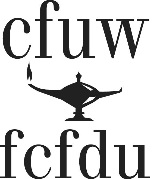 CFUW AGM CREDENTIALS FORM - CLUB DELEGATE OR PROXYSIGNED AND AUTHORIZED FORM TO BE BROUGHT TO THE AGMVoting at the CFUW AGM - Your Club is entitled to vote on business arising at the upcoming CFUW Annual General Meeting.  In order to cast the votes to which your Club is entitled, your Club MUST either:Appoint a Club Delegate who will be attending the CFUW AGM, OR  Appoint a Proxy – someone outside your club who will be attending the AGM and who will act on your Club's behalf, if there is no Club member to attend. Who can be a Proxy?  CFUW Bylaw 103 states that "A Club may name any attending Eligible Voter as its proxy with that person's written permission."  "Eligible Voters" means designated representatives of Clubs in good standing, members of the Board of Directors, Regional Directors and Past Presidents.    The Club must take action to name its proxy prior to the AGM and written permission from the proxy is simply an email or other written confirmation of her agreement.    What is the credentials process?  This form must be completed to name either your Club's authorized delegate OR its authorized proxy.The form must be signed and dated by a Club Officer and given to your Club delegate/proxy to take with her to the CFUW AGM.  The Club delegate/proxy must present the completed form to the Credentials desk at Reception at the CFUW AGM. The Credentials Committee will confirm the information on this form, and give the delegate/proxy the number of voting cards to which your Club is entitled.  The delegate/proxy must sign for your Club's voting cards and then is responsible for keeping them safe and ready for voting at the AGM business sessions.4.   	How many votes is our Club entitled to?  The number of votes your Club is entitled to cast is based on the number of members your Club reported and for which CFUW dues were paid at the most recent CFUW year end. Voting at the AGM supports the decision making and democratic process of the organization.  	Credentials Information - Club Name ________________________________	Name of Delegate ________________________________________________OR	Name of Proxy     _________________________________________________	Signed by Authorized Club Officer ____________________________________ 	PRINT NAME 	of OFFICER _________________________________________	Dated	_________________________________________________________  